http://www.ye5010.org/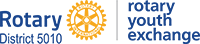 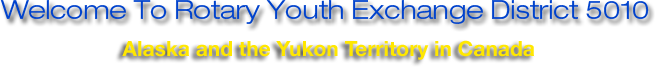 Rotary District 5010 is actively seeking open-minded, flexible students who demonstrate leadership qualities and have high moral standards that will enable them to become excellent cultural ambassadors for their country and the Rotary club and district that supports them. District 5010 Rotary Youth Exchange provides students ages 15 to 17 with an opportunity to travel to a foreign country and experience the culture while serving as an ambassador for their home country. Youth Exchange is a live-in experience not a travel vacation.For over 75 years, students and host families have broadened their horizons through Rotary Youth Exchange. More than 80 countries and over 8,000 students each year participate in the program, which is administered at the regional level by Rotary districts and at the local level by Rotary clubs.